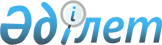 Облыстық мәслихаттың (IV сайланған XXIX сессиясы) 2010 жылғы 13 желтоқсандағы "2011 - 2013 жылдарға арналған облыстық бюджет туралы" N 324/29 шешіміне өзгерістер мен толықтырулар енгізу туралы
					
			Күшін жойған
			
			
		
					Павлодар облыстық мәслихатының 2011 жылғы 07 қарашадағы N 398/39 шешімі. Павлодар облысының Әділет департаментінде 2011 жылғы 10 қарашада N 3192 тіркелді. Күші жойылды - қолдану мерзімінің өтуіне байланысты (Павлодар облыстық мәслихаты аппарат басшысының 2014 жылғы 03 қыркүйектегі N 1-11/560 хатымен)      Ескерту. Күші жойылды - қолдану мерзімінің өтуіне байланысты (Павлодар облыстық мәслихаты аппарат басшысының 03.09.2014 N 1-11/560 хатымен).

      Қазақстан Республикасының 2001 жылғы 23 қаңтардағы "Қазақстан Республикасындағы жергілікті мемлекеттік басқару және өзін–өзі басқару туралы" Заңының 6-бабы 1-тармағының 1)-тармақшасына, Қазақстан Республикасының 2008 жылғы 4 желтоқсандағы Бюджет кодексінің 106-бабы 2-тармағының 4)-тармақшасына, 3-тармағына, "2011 - 2013 жылдарға арналған республикалық бюджет туралы" Қазақстан Республикасының Заңын іске асыру туралы" Қазақстан Республикасы Үкіметінің 2010 жылғы 13 желтоқсандағы N 1350 қаулысына өзгерістер мен толықтырулар енгізу туралы" Қазақстан Республикасы Үкіметінің 2011 жылғы 25 қазандағы N 1203 қаулысына сәйкес облыстық мәслихат ШЕШІМ ЕТЕДІ:



      1. Облыстық мәслихаттың (IV сайланған XXIX сессиясы) 2010 жылғы 13 желтоқсандағы "2011 – 2013 жылдарға арналған облыстық бюджет туралы" (N 3177 нормативтік құқықтық актілері мемлекеттік тіркеу Тізілімінде тіркелген, 2010 жылғы 25 желтоқсандағы "Сарыарқа самалы" газетінің N 147, 2010 жылғы 28 желтоқсандағы N 148, 2010 жылғы 30 желтоқсандағы "Звезда Прииртышья" газетінің N 149, 2011 жылғы 6 қаңтардағы N 1, 2011 жылғы 11 қаңтардағы N 2, 2011 жылғы 13 қаңтардағы N 3, 2011 жылғы 20 қаңтардағы N 6, 2011 жылғы 22 қаңтардағы N 7 жарияланған) N 324/29 шешіміне келесі өзгерістер мен толықтырулар енгізілсін:



      1-тармақта:

      1)-тармақшада:

      "73301067"деген сандары "76632544" деген сандарымен ауыстырылсын;

      "358065" деген сандары "358139" деген сандарымен ауыстырылсын;

      "54895089" деген сандары "58226492" деген сандарымен ауыстырылсын;

      2)-тармақшада "74391853" деген сандары "77723330" деген сандарымен ауыстырылсын;

      3)-тармақшада:

      "3701241" деген сандары "794841" деген сандарымен ауыстырылсын;

      "609199" деген сандары "3515599" деген сандарымен ауыстырылсын;

      5)-тармақшада "-5121697" деген сандары "-2215297" деген сандарымен ауыстырылсын;

      6)-тармақшада "5121697" деген сандары "2215297" деген сандарымен ауыстырылсын;



      8-1-тармақта, төртінші абзацтағы "коммуналдық" сөзі "тұрғын үй-коммуналдық" сөздерімен ауыстырылсын;



      8-2-тармақта:

      "741074" деген сандары "1428505" деген сандарымен ауыстырылсын;

      "131104" деген сандары "131072" деген сандарымен ауыстырылсын;

      "132984" деген сандары "128330" деген сандарымен ауыстырылсын;

      "75834" деген сандары "60035" деген сандарымен ауыстырылсын;

      "224584" деген сандары "212504" деген сандарымен ауыстырылсын;

      "28000" деген сандары "27271" деген сандарымен ауыстырылсын;

      "191570" деген сандары "160045" деген сандарымен ауыстырылсын;

      "219930" деген сандары "216650" деген сандарымен ауыстырылсын;

      алтыншы абзац мына редакцияда жазылсын:

      "64003 мың теңге – мамандарды әлеуметтік қолдау шараларын іске асыру үшін";



      8-4-тармақта:

      "2754766" деген сандары "2528117" деген сандарымен ауыстырылсын;

      "539000" деген сандары "533893" деген сандарымен ауыстырылсын;

      "2167815" деген сандары "2270926" деген сандарымен ауыстырылсын;

      "734688" деген сандары "878683" деген сандарымен ауыстырылсын;

      тоғызыншы абзац мына редакцияда жазылсын:

      "1392243 мың теңге – энергетика және тұрғын үй-коммуналдық шаруашылық басқармасына";



      8-5-тармақта, үшінші абзацтағы "ауылдық елді мекендердің әлеуметтік сала" сөздері алынып тасталсын;



      8-6-тармақта:

      "233128" деген сандары "190300" деген сандарымен ауыстырылсын;

      мына мазмұндағы абзацпен толықтырылсын:

      "2906474 мың теңге – Жұмыспен қамту – 2020 бағдарламасы бойынша мемлекеттік коммуналдық тұрғын үй қорының тұрғын үйлерін салуға және (немесе) сатып алуға берілетін нысаналы даму трансферттері.";



      мына мазмұндағы 8-9-тармақпен толықтырылсын:

      "8-9. 2011 жылға арналған облыстық бюджетте аудандар (облыстық маңызы бар қалалар) бюджеттерінің Жұмыспен қамту – 2020 бағдарламасы бойынша тұрғын үйлер салуға және (немесе) сатып алуға берілген 2906474 мың теңге сомасында бюджеттік кредиттерді мерзімінен бұрын өтеуі ескерілсін.";



      көрсетілген шешімнің 1, 5-қосымшалары осы шешімнің 1, 2-қосымшаларына сәйкес жаңа редакцияда жазылсын.



      2. Осы шешімнің орындалуын бақылау облыстық мәслихаттың экономика және бюджет жөніндегі тұрақты комиссиясына жүктелсін.



      3. Осы шешім 2011 жылғы 1 қаңтардан бастап қолданысқа енеді.      Сессия төрағасы                            Н. Шабрат      Облыстық әслихаттың хатшысы                Р. Гафуров

Павлодар облыстық мәслихатының      

(IV сайланған XXXIX (кезектен тыс) сессиясы)

2011 жылғы 7 қарашадағы N 398/39 шешiмiне  

1-қосымша                2011 жылға арналған облыстық бюджет (өзгерiстермен)

Павлодар облыстық мәслихатының       

(IV сайланған XXXIX (кезектен тыс) сессиясы)

2011 жылғы 7 қарашадағы N 398/39 шешiмiне 

2-қосымша               2011 жылға арналған жергілікті бюджеттерді атқару

үдерісінде секвестрге жатпайтын жергілікті бюджеттік

бағдарламалардың тізбесі (толықтырулармен)
					© 2012. Қазақстан Республикасы Әділет министрлігінің «Қазақстан Республикасының Заңнама және құқықтық ақпарат институты» ШЖҚ РМК
				СанатыСанатыСанатыСанатыСомасы (мың теңге)Сыныбы                        АтауыСыныбы                        АтауыСыныбы                        АтауыСомасы (мың теңге)Iшкi сыныбыIшкi сыныбыСомасы (мың теңге)12345I. КІРІСТЕР76 632 5441Салықтық түсiмдер18 047 45601Табыс салығы5 992 6812Жеке табыс салығы5 992 68103Әлеуметтік салық5 547 4941Әлеуметтік салық5 547 49405Тауарларға, жұмыстарға және қызметтерге салынатын iшкi салықтар6 507 2813Табиғи және басқа ресурстарды пайдаланғаны үшiн түсетiн түсiмдер6 507 2812Салықтық емес түсiмдер358 13901Мемлекеттік меншіктен түсетін кірістер86 8001Мемлекеттiк кәсiпорындардың таза кiрiсi бөлiгiнiң түсiмдерi4 6854Мемлекеттiк меншiктегi заңды тұлғаларға қатысу үлесiне кiрiстер5115Мемлекет меншiгiндегi мүлiктi жалға беруден түсетiн кiрiстер46 4137Мемлекеттiк бюджеттен берiлген кредиттер бойынша сыйақылар35 19104Мемлекеттiк бюджеттен қаржыландырылатын, сондай-ақ Қазақстан Республикасы Ұлттық Банкiнiң бюджетiнен (шығыстар сметасынан) ұсталатын және қаржыландырылатын мемлекеттiк мекемелер салатын айыппұлдар, өсiмпұлдар, санкциялар, өндiрiп алулар254 9561Мұнай секторы ұйымдарынан түсетін түсімдерді қоспағанда, мемлекеттік бюджеттен қаржыландырылатын, сондай-ақ Қазақстан Республикасы Ұлттық Банкінің бюджетінен (шығыстар сметасынан) ұсталатын және қаржыландырылатын мемлекеттік мекемелер салатын айыппұлдар, өсімпұлдар, санкциялар, өндіріп алулар254 95606Басқа да салықтық емес түсiмдер16 3831Басқа да салықтық емес түсiмдер16 3833Негізгі капиталды сатудан түсетін түсімдер45701Мемлекеттік мекемелерге бекітілген мемлекеттік мүлікті сату4571Мемлекеттік мекемелерге бекітілген мемлекеттік мүлікті сату4574Трансферттердiң түсiмдерi58 226 49201Төмен тұрған мемлекеттiк басқару органдарынан алынатын трансферттер7 116 3652Аудандық (қалалық) бюджеттерден трансферттер7 116 36502Мемлекеттiк басқарудың жоғары тұрған органдарынан түсетiн трансферттер51 110 1271Республикалық бюджеттен түсетiн трансферттер51 110 127Функционалдық топФункционалдық топФункционалдық топФункционалдық топФункционалдық топСомасы (мың теңге)Кiшi функция                  АтауыКiшi функция                  АтауыКiшi функция                  АтауыКiшi функция                  АтауыСомасы (мың теңге)Бюджеттiк бағдарламаның әкiмшiсiБюджеттiк бағдарламаның әкiмшiсiБюджеттiк бағдарламаның әкiмшiсiСомасы (мың теңге)БағдарламаБағдарламаСомасы (мың теңге)123456II. ШЫҒЫНДАР77 723 33001Жалпы сипаттағы мемлекеттiк қызметтер1 291 6651Мемлекеттiк басқарудың жалпы функцияларын орындайтын өкiлдi, атқарушы және басқа органдар1 050 226110Облыс мәслихатының аппараты54 763001Облыс мәслихатының қызметін қамтамасыз ету жөніндегі қызметтер53 563003Мемлекеттік органдардың күрделі шығыстары1 200120Облыс әкімінің аппараты953 779001Облыс әкімінің қызметін қамтамасыз ету жөніндегі қызметтер814 232003Жеке және заңды тұлғаларға "жалғыз терезе" қағидаты бойынша мемлекеттік қызметтер көрсететін халыққа қызмет орталықтарының қызметін қамтамасыз ету117 047004Мемлекеттік органдардың күрделі шығыстары22 500282Облыстың тексеру комиссиясы41 684001Облыстың тексеру комиссиясының қызметін қамтамасыз ету бойынша көрсетілетін қызметтер34 414003Мемлекеттік органдардың күрделі шығыстары7 2702Қаржылық қызмет99 545257Облыстың қаржы басқармасы99 545001Жергілікті бюджетті атқару және коммуналдық меншікті басқару саласындағы мемлекеттік саясатты іске асыру жөніндегі қызметтер88 691009Коммуналдық меншікті жекешелендіруді ұйымдастыру6 954013Мемлекеттік органдардың күрделі шығыстары3 9005Жоспарлау және статистикалық қызмет141 894258Облыстың экономика және бюджеттік жоспарлау басқармасы141 894001Экономикалық саясатты, мемлекеттік жоспарлау жүйесін қалыптастыру мен дамыту және облысты басқару саласындағы мемлекеттік саясатты іске асыру жөніндегі қызметтер135 894005Мемлекеттік органдардың күрделі шығыстары6 00002Қорғаныс71 9681Әскери мұқтаждар24 990250Облыстың жұмылдыру дайындығы, азаматтық қорғаныс, авариялар мен дүлей апаттардың алдын алуды және жоюды ұйымдастыру басқармасы24 990003Жалпыға бірдей әскери міндетті атқару шеңберіндегі іс-шаралар17 405007Аумақтық қорғанысты дайындау және облыстық ауқымдағы аумақтық қорғанысы7 5852Төтенше жағдайлар жөнiндегi жұмыстарды ұйымдастыру46 978250Облыстың жұмылдыру дайындығы, азаматтық қорғаныс, авариялар мен дүлей апаттардың алдын алуды және жоюды ұйымдастыру басқармасы46 978001Жергілікті деңгейде жұмылдыру дайындығы, азаматтық қорғаныс, авариялар мен дүлей апаттардың алдын алуды және жоюды ұйымдастыру саласындағы мемлекеттік саясатты іске асыру жөніндегі қызметтер35 289005Облыстық ауқымдағы жұмылдыру дайындығы және жұмылдыру9 189006Облыстық ауқымдағы төтенше жағдайлардың алдын алу және оларды жою2 50003Қоғамдық тәртіп, қауіпсіздік, құқықтық, сот, қылмыстық-атқару қызметі3 651 4531Құқық қорғау қызметі3 651 453252Облыстық бюджеттен қаржыландырылатын атқарушы ішкі істер органы3 651 453001Облыс аумағында қоғамдық тәртіпті және қауіпсіздікті сақтауды қамтамасыз ету саласындағы мемлекеттік саясатты іске асыру жөніндегі қызметтер3 203 993003Қоғамдық тәртіпті қорғауға қатысатын азаматтарды көтермелеу2 041006Мемлекеттік органдардың күрделі шығыстары319 850013Белгілі тұратын жері және құжаттары жоқ адамдарды орналастыру қызметтері37 288014Әкімшілік тәртіппен тұтқындалған адамдарды ұстауды ұйымдастыру36 921016"Мак" операциясын өткізу2 724018Халықаралық маңызы бар іс-шараларды өткізу кезінде қоғамдық тәртіпті сақтауды республикалық бюджеттен нысаналы трансферттер есебінен қамтамасыз ету25 618019Көші-қон полициясының қосымша штат санын ұстау, материалдық-техникалық жарақтандыру19 603020Оралмандарды уақытша орналастыру орталығын және Оралмандарды бейімдеу мен біріктіру орталығын материалдық-техникалық жарақтандыру және ұстау3 41504Бiлiм беру13 876 2411Мектепке дейiнгi тәрбие және оқыту1 645 155261Облыстың білім басқармасы1 645 155027Мектепке дейінгі білім беру ұйымдарында мемлекеттік білім беру тапсырыстарын іске асыруға аудандардың (облыстық маңызы бар қалалардың) бюджеттеріне берілетін ағымдағы нысаналы трансферттер1 428 505045Республикалық бюджеттен аудандық бюджеттерге (облыстық маңызы бар қалаларға) мектеп мұғалімдеріне және мектепке дейінгі ұйымдардың тәрбиешілеріне біліктілік санаты үшін қосымша ақының көлемін ұлғайтуға берілетін ағымдағы нысаналы трансферттер216 6502Бастауыш, негiзгi орта және жалпы орта бiлiм беру4 009 547260Облыстың туризм, дене тәрбиесі және спорт басқармасы1 353 346006Балалар мен жасөспірімдерге спорт бойынша қосымша білім беру1 093 113007Мамандандырылған бiлiм беру ұйымдарында спорттағы дарынды балаларға жалпы бiлiм беру260 233261Облыстың білім басқармасы2 656 201003Арнайы білім беретін оқу бағдарламалары бойынша жалпы білім беру942 635006Мамандандырылған білім беру ұйымдарында дарынды балаларға жалпы білім беру1 454 164048Аудандардың (облыстық маңызы бар қалалардың) бюджеттеріне негізгі орта және жалпы орта білім беретін мемлекеттік мекемелердегі физика, химия, биология кабинеттерін оқу жабдығымен жарақтандыруға берілетін ағымдағы нысаналы трансферттер131 072058Аудандардың (облыстық маңызы бар қалалардың) бюджеттеріне бастауыш, негізгі орта және жалпы орта білім беретін мемлекеттік мекемелерде лингафондық және мультимедиалық кабинеттер құруға берілетін ағымдағы нысаналы трансферттер128 3304Техникалық және кәсiптiк, орта бiлiмнен кейiнгi бiлiм беру3 299 129253Облыстың денсаулық сақтау басқармасы202 537043Техникалық және кәсіптік, орта білімнен кейінгі білім беру мекемелерінде мамандар даярлау202 537261Облыстың білім басқармасы3 096 592024Техникалық және кәсіптік білім беру ұйымдарында мамандар даярлау2 873 971025Орта білімнен кейінгі білім беру ұйымдарында мамандар даярлау107 659034Техникалық және кәсіптік білім беретін оқу орындарында оқу-өндірістік шеберханаларды, зертханаларды жаңарты және қайта жабдықтау89 408047Техникалық және кәсіптік білім беретін ұйымдардың өндірістік оқыту шеберлеріне өндірістік оқытуды ұйымдастыру үшін қосымша ақы белгілеу25 5545Мамандарды қайта даярлау және бiлiктiлiктерiн арттыру1 026 337252Облыстық бюджеттен қаржыландырылатын атқарушы ішкі істер органы36 148007Кадрлардың біліктілігін арттыру және оларды қайта даярлау36 148253Облыстың денсаулық сақтау басқармасы6 455003Кадрлардың біліктілігін арттыру және оларды қайта даярлау6 455261Облыстың білім басқармасы983 734010Кадрлардың біліктілігін арттыру және оларды қайта даярлау119 693035Педагогикалық кадрлардың біліктілігін арттыру үшін оқу жабдығын сатып алу28 000052Жұмыспен қамту – 2020 бағдарламасын іске асыру шеңберінде кадрлардың біліктілігін арттыру, даярлау және қайта даярлау836 0419Бiлiм беру саласындағы өзге де қызметтер3 896 073261Облыстың білім басқармасы1 247 536001Жергілікті деңгейде білім беру саласындағы мемлекеттік саясатты іске асыру жөніндегі қызметтер62 917004Білім берудің мемлекеттік облыстық мекемелерінде білім беру жүйесін ақпараттандыру25 800005Білім берудің мемлекеттік облыстық мекемелер үшін оқулықтар мен оқу-әдiстемелiк кешендерді сатып алу және жеткізу41 814007Облыстық ауқымда мектеп олимпиадаларын, мектептен тыс іс-шараларды және конкурстар өткізу334 597011Балалар мен жеткіншектердің психикалық денсаулығын зерттеу және халыққа психологиялық-медициналық-педагогикалық консультациялық көмек көрсету123 210033Жетім баланы (жетім балаларды) және ата-аналарының қамқорынсыз қалған баланы (балаларды) күтіп-ұстауға асыраушыларына ай сайынғы ақшалай қаражат төлемдеріне аудандардың (облыстық маңызы бар қалалардың) бюджеттеріне республикалық бюджеттен берілетін ағымдағы нысаналы трансферттер160 045042Үйде оқытылатын мүгедек балаларды жабдықпен, бағдарламалық қамтыммен қамтамасыз етуге аудандардың (облыстық маңызы бар қалалардың) бюджеттеріне республикалық бюджеттен берілетін ағымдағы нысаналы трансферттер60 035113Жергілікті бюджеттерден берілетін ағымдағы нысаналы трансферттер439 118271Облыстың құрылыс басқармасы2 648 537007Білім беру объектілерін салуға және реконструкциялауға аудандар республикалық бюджеттен (облыстық маңызы бар қалалар) бюджеттеріне берілетін нысаналы даму трансферттер2 528 117008Білім беру объектілерін салуға және реконструкциялауға аудандар облыстық бюджеттен (облыстық маңызы бар қалалар) бюджеттеріне берілетін нысаналы даму трансферттер113 700037Білім беру объектілерін салу және реконструкциялау6 72005Денсаулық сақтау15 369 8991Кең бейiндi ауруханалар18 084253Облыстың денсаулық сақтау басқармасы18 084004Денсаулық сақтау саласындағы орталық уәкілетті орган сатып алатын медициналық қызметтерді қоспағанда, бастапқы медициналық-санитарлық көмек және денсаулық сақтау ұйымдары мамандарын жіберу бойынша стационарлық медициналық көмек көрсету18 0842Халықтың денсаулығын қорғау427 844253Облыстың денсаулық сақтау басқармасы427 844005Жергілікті денсаулық сақтау ұйымдары үшін қанды, оның құрамдарын және дәрілерді өндіру200 189006Ана мен баланы қорғау жөніндегі қызметтер127 052007Салауатты өмір салтын насихаттау96 0730122011 - 2015 жылдарға арналған "Саламатты Қазақстан" Мемлекеттік бағдарлама аясында бостандықтан айыру орындарында отырған және босап шыққан тұлғалар арасында АҚТҚ - инфекциясының алдын-алуға әлеуметтік жобаларды іске асыру3 643017Шолғыншы эпидемиологиялық қадағалау жүргізу үшін тест-жүйелерін сатып алу8873Мамандандырылған медициналық көмек4 781 496253Облыстың денсаулық сақтау басқармасы4 781 496009Туберкулезден, жұқпалы аурулардан, психикасының бұзылуынан және жүйкесі бұзылуынан, оның ішінде жүйкеге әсер ететін заттарды қолдануға байланысты зардап шегетін адамдарға медициналық көмек көрсету3 911 607019Туберкулез ауруларын туберкулез ауруларына қарсы препараттарымен қамтамасыз ету63 847020Диабет ауруларын диабетке қарсы препараттарымен қамтамасыз ету288 656022Бүйрек функциясының созылмалы жеткіліксіздігі, миастениямен ауыратын науқастарды, сондай-ақ бүйрегі транспланттаудан кейінгі науқастарды дәрілік заттармен қамтамасыз ету15 852026Гемофилиямен ауыратын ересек адамдарды емдеу кезінде қанның ұюы факторларымен қамтамасыз ету248 603027Халыққа иммунды алдын алу жүргізу үшін вакциналарды және басқа иммундық-биологиялық препараттарды орталықтандырылған түрде сатып алу241 610036Жіті миокард инфаркт сырқаттарын тромболитикалық препараттармен қамтамасыз ету11 3214Емханалар6 441 367253Облыстың денсаулық сақтау басқармасы6 441 367010Республикалық бюджет қаражатынан көрсетілетін медициналық көмекті қоспағанда, халыққа амбулаториялық-емханалық көмек көрсету5 816 839014Халықтың жекелеген санаттарын амбулаториялық деңгейде дәрілік заттармен және мамандандырылған балалар және емдік тамақ өнімдерімен қамтамасыз ету624 5285Медициналық көмектің басқа түрлері901 147253Облыстың денсаулық сақтау басқармасы901 147011Жедел медициналық көмек көрсету және санитарлық авиация861 949029Облыстық арнайы медициналық жабдықтау базалары39 1989Денсаулық сақтау саласындағы өзге де қызметтер2 799 961253Облыстың денсаулық сақтау басқармасы1 910 799001Жергілікті деңгейде денсаулық сақтау саласындағы мемлекеттік саясатты іске асыру жөніндегі қызметтер91 494008Қазақстан Республикасына ЖИТС алдын алу және оған қарсы күрес жөніндегі іс-шараларды іске асыру52 358013Патологоанатомиялық союды жүргізу73 114016Азаматтарды елді мекеннің шегінен тыс емделуге тегін және жеңілдетілген жол жүрумен қамтамасыз ету6 000018Денсаулық сақтау саласындағы ақпараттық талдамалық қызметі15 748030Мемлекеттік денсаулық сақтау органдарының күрделі шығыстары44 855033Денсаулық сақтаудың медициналық ұйымдарының күрделі шығыстары1 627 230271Облыстың құрылыс басқармасы889 162038Денсаулық сақтау объектілерін салу және реконструкциялау889 16206Әлеуметтiк көмек және әлеуметтiк қамсыздандыру2 464 1051Әлеуметтiк қамсыздандыру1 936 144256Облыстың жұмыспен қамтуды үйлестіру және әлеуметтік бағдарламалар басқармасы983 005002Жалпы үлгідегі медициналық-әлеуметтік мекемелерде (ұйымдарда) қарттар мен мүгедектерге арнаулы әлеуметтік қызметтер көрсету324 822012Тірек-қозғалу аппаратының қызметі бұзылған балаларға арналған мемлекеттік медициналық-әлеуметтік мекемелерде (ұйымдарда) мүгедек балалар үшін арнаулы әлеуметтік қызметтер көрсету74 594013Психоневрологиялық медициналық-әлеуметтік мекемелерде (ұйымдарда) психоневрологиялық аурулармен ауыратын мүгедектер үшін арнаулы әлеуметтік қызметтер көрсету391 705014Оңалту орталықтарында қарттарға, мүгедектерге, оның ішінде мүгедек балаларға арнаулы әлеуметтік қызметтер көрсету104 789015Психоневрологиялық медициналық-әлеуметтік мекемелерде (ұйымдарда) жүйкесі бұзылған мүгедек балалар үшін арнаулы әлеуметтік қызметтер көрсету87 095261Облыстың білім басқармасы771 775015Жетiм балаларды, ата-анасының қамқорлығынсыз қалған балаларды әлеуметтік қамсыздандыру745 698037Әлеуметтік сауықтандыру26 077271Облыстың құрылыс басқармасы181 364039Әлеуметтік қамтамасыз ету объектілерін салу және реконструкциялау181 3642Әлеуметтiк көмек113 799256Облыстың жұмыспен қамтуды үйлестіру және әлеуметтік бағдарламалар басқармасы113 799003Мүгедектерге әлеуметтік қолдау көрсету113 7999Әлеуметтiк көмек және әлеуметтiк қамтамасыз ету салаларындағы өзге де қызметтер414 162256Облыстың жұмыспен қамтуды үйлестіру және әлеуметтік бағдарламалар басқармасы397 966001Жергілікті деңгейде облыстың жұмыспен қамтуды қамтамасыз ету үшін және әлеуметтік бағдарламаларды іске асыру саласындағы мемлекеттік саясатты іске асыру жөніндегі қызметтер62 830007Мемлекеттік органдардың күрделі шығыстары1 454011Жәрдемақыларды және басқа да әлеуметтік төлемдерді есептеу, төлеу мен жеткізу бойынша қызметтерге ақы төлеу92017Аудандар (облыстық маңызы бар қалалар) бюджеттеріне арнаулы әлеуметтік қызметтер стандарттарын енгізуге берілетін ағымдағы нысаналы трансферттер27 271018Республикалық бюджеттен берілетін нысаналы трансферттер есебiнен үкіметтік емес секторда мемлекеттік әлеуметтік тапсырысты орналастыру116 019037Жұмыспен қамту 2020 бағдарламасының іс-шараларын іске асыруға республикалық бюджеттен аудандардың (облыстық маңызы бар қалалардың) бюджеттеріне нысаналы ағымдағы трансферттері190 300265Облыстың кәсіпкерлік және өнеркәсіп басқармасы16 196018Жұмыспен қамту 2020 бағдарламасына қатысушыларды кәсіпкерлікке оқыту16 19607Тұрғын үй-коммуналдық шаруашылық9 673 5731Тұрғын үй шаруашылығы6 652 874271Облыстың құрылыс басқармасы6 652 874014Аудандардың (облыстық маңызы бар қалалардың) бюджеттеріне мемлекеттік коммуналдық тұрғын үй қорының тұрғын үйлерін салуға және (немесе) сатып алуға республикалық бюджеттен берілетін нысаналы даму трансферттері3 492 474027Аудандардың (облыстық маңызы бар қалалардың) бюджеттеріне инженерлік-коммуникациялық инфрақұрылымды дамытуға, жайластыруға және (немесе) сатып алуға республикалық бюджеттен берілетін нысаналы даму трансферттері1 000 000056Жұмыспен қамту 2020 бағдарламасы шеңберінде инженерлік коммуникациялық инфрақұрылымдардың дамуына аудандардың (облыстық маңызы бар қалалардың) бюджеттеріне республикалық бюджеттен нысаналы даму трансферттері2 160 4002Коммуналдық шаруашылық3 020 699271Облыстың құрылыс басқармасы75 000030Коммуналдық шаруашылық объектілерін дамыту75 000279Облыстың Энергетика және тұрғын үй-коммуналдық шаруашылық басқармасы2 945 699001Жергілікті деңгейде энергетика және коммуналдық шаруашылық саласындағы мемлекеттік саясатты іске асыру жөніндегі қызметтер30 224010Аудандардың (облыстық маңызы бар қалалардың) бюджеттеріне сумен жабдықтау жүйесін дамытуға республикалық бюджеттен берілетін нысаналы даму трансферттер1 392 243012Аудандардың (облыстық маңызы бар қалалардың) бюджеттеріне сумен жабдықтау жүйесін дамытуға облыстық бюджеттен берілетін нысаналы даму трансферттер549 021014Аудандар (облыстық маңызы бар қалалар) бюджеттеріне коммуналдық шаруашылықты дамытуға арналған нысаналы даму трансферттері258 322113Жергілікті бюджеттерден берілетін ағымдағы нысаналы трансферттер713 889114Жергілікті бюджеттерден берілетін нысаналы даму трансферттері2 00008Мәдениет, спорт, туризм және ақпараттық кеңiстiк3 646 6491Мәдениет саласындағы қызмет1 496 662262Облыстың мәдениет басқармасы1 496 662001Жергiлiктi деңгейде мәдениет саласындағы мемлекеттік саясатты іске асыру жөніндегі қызметтер37 341003Мәдени-демалыс жұмысын қолдау563 768005Тарихи-мәдени мұралардың сақталуын және оған қол жетімді болуын қамтамасыз ету291 120007Театр және музыка өнерін қолдау441 892113Жергілікті бюджеттерден берілетін ағымдағы нысаналы трансферттер162 5412Спорт1 455 500260Облыстың туризм, дене тәрбиесі және спорт басқармасы1 455 500001Жергілікті деңгейде туризм, дене шынықтыру және спорт саласындағы мемлекеттік саясатты іске асыру жөніндегі қызметтер37 798003Облыстық деңгейінде спорт жарыстарын өткізу46 936004Әртүрлi спорт түрлерi бойынша облыстық құрама командаларының мүшелерiн дайындау және олардың республикалық және халықаралық спорт жарыстарына қатысуы1 370 7663Ақпараттық кеңiстiк536 027259Облыстың мұрағаттар және құжаттама басқармасы126 624001Жергілікті деңгейде мұрағат ісін басқару жөніндегі мемлекеттік саясатты іске асыру жөніндегі қызметтер18 544002Мұрағат қорының сақталуын қамтамасыз ету108 080262Облыстың мәдениет басқармасы80 488008Облыстық кітапханалардың жұмыс істеуін қамтамасыз ету80 488263Облыстың ішкі саясат басқармасы284 784007Мемлекеттік ақпараттық саясат жүргізу жөніндегі қызметтер284 784264Облыстың тілдерді дамыту басқармасы44 131001Жергілікті деңгейде тілдерді дамыту саласындағы мемлекеттік саясатты іске асыру жөніндегі қызметтер26 418002Мемлекеттiк тiлдi және Қазақстан халықтарының басқа да тiлдерін дамыту17 7134Туризм12 058260Облыстың туризм, дене тәрбиесі және спорт басқармасы12 058013Туристік қызметті реттеу12 0589Мәдениет, спорт, туризм және ақпараттық кеңiстiктi ұйымдастыру жөнiндегi өзге де қызметтер146 402263Облыстың ішкі саясат басқармасы146 402001Жергілікті деңгейде мемлекеттік ішкі саясатты іске асыру жөніндегі қызметтер49 498003Жастар саясаты саласында өңірлік бағдарламаларды іске асыру82 191005Мемлекеттік органдардың күрделі шығыстары14 71309Отын-энергетика кешенi және жер қойнауын пайдалану610 6009Отын-энергетика кешені және жер қойнауын пайдалану саласындағы өзге де қызметтер610 600279Облыстың Энергетика және тұрғын үй-коммуналдық шаруашылық басқармасы610 600011Жылу-энергетикалық жүйені дамытуға аудандар (облыстық маңызы бар қалалар) бюджеттеріне нысаналы даму трансферттері610 60010Ауыл, су, орман, балық шаруашылығы, ерекше қорғалатын табиғи аумақтар, қоршаған ортаны және жануарлар дүниесiн қорғау, жер қатынастары5 775 0201Ауыл шаруашылығы1 803 821255Облыстың ауыл шаруашылығы басқармасы1 739 818001Жергілікті деңгейде ауыл шаруашылығы  саласындағы мемлекеттік саясатты іске асыру жөніндегі қызметтер62 894002Тұқым шаруашылығын қолдау77 632003Мемлекеттік органдардың күрделі шығыстары523010Асыл тұқымды мал шаруашылығын мемлекеттік қолдау127 281011Өндірілетін ауыл шаруашылығы дақылдарының шығындылығы мен сапасын арттыруды мемлекеттік қолдау170 550014Ауыл шаруашылығы тауарларын өндірушілерге су жеткізу бойынша көрсетілетін қызметтердің құнын субсидиялау118 276018Пестицидтерді (улы химикаттарды) залалсыздандыру20 000020Көктемгі егіс және егін жинау жұмыстарын жүргізу үшін қажетті жанар-жағар май және басқа да тауар-материалдық құндылықтарының құнын арзандату1 053 214031Ауыл шаруашылығы жануарларын бірдейлендіруді жүргізу үшін ветеринариялық мақсаттағы бұйымдар мен атрибуттарды, жануарға арналған ветеринариялық паспортты орталықтандырып сатып алу және оларды аудандардың (облыстық маңызы бар қалалардың) жергілікті атқарушы органдарына тасымалдау (жеткізу)109 448258Облыстың экономика және бюджеттік жоспарлау басқармасы64 003099Аудандардың (облыстық маңызы бар қалалардың) бюджеттеріне мамандарды әлеуметтік қолдау шараларын іске асыру үшін берілетін ағымдағы нысаналы трансферттер64 0032Су шаруашылығы1 082 616255Облыстың ауыл шаруашылығы басқармасы143 461009Ауыз сумен жабдықтаудың баламасыз көздерi болып табылатын сумен жабдықтаудың аса маңызды топтық жүйелерiнен ауыз су беру жөніндегі қызметтердің құнын субсидиялау143 461271Облыстың құрылыс басқармасы939 155029Су шаруашылығының объектілерін дамытуға аудандар (облыстық маңызы бар қалалар) бюджеттеріне берілетін нысаналы даму трансферттер939 1553Орман шаруашылығы190 666254Облыстың табиғи ресурстар және табиғат пайдалануды реттеу басқармасы190 666005Ормандарды сақтау, қорғау, молайту және орман өсiру190 6664Балық шаруашылығы17 026255Облыстың ауыл шаруашылығы басқармасы17 026034Тауарлық балық өсіру өнімділігі мен сапасын арттыруды субсидиялау17 0265Қоршаған ортаны қорғау1 286 785254Облыстың табиғи ресурстар және табиғат пайдалануды реттеу басқармасы652 508001Жергілікті деңгейде қоршаған ортаны қорғау саласындағы мемлекеттік саясатты іске асыру жөніндегі қызметтер61 408008Қоршаған ортаны қорғау бойынша іс-шаралар587 100013Мемлекеттік органдардың күрделі шығыстары4 000271Облыстың құрылыс басқармасы634 277022Қоршаған ортаны қорғау объектілерін дамыту634 2776Жер қатынастары31 837251Облыстың жер қатынастары басқармасы31 837001Облыс аумағында жер қатынастарын реттеу саласындағы мемлекеттік саясатты іске асыру жөніндегі қызметтер31 704010Мемлекеттік органдардың күрделі шығыстары1339Ауыл, су, орман, балық шаруашылығы және қоршаған ортаны қорғау мен жер қатынастары саласындағы өзге де қызметтер1 362 269255Облыстың ауыл шаруашылығы басқармасы1 362 269013Мал шаруашылығы өнімдерінің өнімділігін және сапасын арттыруды субсидиялау1 147 965026Аудандар (облыстық маңызы бар қалалар) бюджеттеріне эпизоотияға қарсы іс-шаралар жүргізуге берілетін ағымдағы нысаналы трансферттер212 504028Уақытша сақтау пунктына ветеринариялық препараттарды тасымалдау бойынша қызмет көрсету1 80011Өнеркәсіп, сәулет, қала құрылысы және құрылыс қызметі97 5352Сәулет, қала құрылысы және құрылыс қызметi97 535267Облыстың мемлекеттік сәулет-құрылыс бақылауы басқармасы25 579001Жергілікті деңгейде мемлекеттік сәулет-құрылыс бақылау саласындағы мемлекеттік саясатты іске асыру жөніндегі қызметтер25 417003Мемлекеттік органдардың күрделі шығыстары162271Облыстың құрылыс басқармасы39 274001Жергілікті деңгейде құрылыс саласындағы мемлекеттік саясатты іске асыру жөніндегі қызметтер39 274272Облыстың сәулет және қала құрылысы басқармасы32 682001Жергілікті деңгейде сәулет және қала құрылысы саласындағы мемлекеттік саясатты іске асыру жөніндегі қызметтер32 68212Көлiк және коммуникация2 992 4721Автомобиль көлiгi2 488 240268Облыстың жолаушылар көлігі және автомобиль жолдары басқармасы2 488 240003Автомобиль жолдарының жұмыс істеуін қамтамасыз ету1 039 030007Көлік инфрақұрылымын дамытуға аудандар (облыстық маңызы бар қалалар) бюджеттеріне берілетін нысаналы даму трансферттері533 893008Аудандық (облыстық маңызы бар қалалар) бюджеттеріне аудандық маңызы бар автомобиль жолдарын (қала көшелерін) күрделі және орташа жөндеуден өткізуге берілетін ағымдағы нысаналы трансферттер915 3179Көлiк және коммуникациялар саласындағы өзге де қызметтер504 232268Облыстың жолаушылар көлігі және автомобиль жолдары басқармасы504 232001Жергілікті деңгейде көлік және коммуникация саласындағы мемлекеттік саясатты іске асыру жөніндегі қызметтер38 389002Көлік инфрақұрылымын дамыту383 413005Әлеуметтiк маңызы бар ауданаралық (қалааралық) қатынастар бойынша жолаушылар тасымалын демеу қаржыландыру69 550011Мемлекеттік органдардың күрделі шығыстары3 880113Жергілікті бюджеттерден берілетін ағымдағы нысаналы трансферттер9 00013Басқалар2 131 4671Экономикалық қызметтердi реттеу66 132265Облыстың кәсіпкерлік және өнеркәсіп басқармасы66 132001Жергілікті деңгейде кәсіпкерлікті және өнеркәсіпті дамыту саласындағы мемлекеттік саясатты іске асыру жөніндегі қызметтер66 1329Басқалар2 065 335256Облыстың жұмыспен қамтуды үйлестіру және әлеуметтік бағдарламалар басқармасы59 280009Республикалық бюджеттен аудандардың (облыстық маңызы бар қалалар) бюджеттеріне "Бизнестің жол картасы - 2020" бағдарламасы шеңберінде жеке кәсіпкерлікті қолдауға берілетін нысаналы ағымдағы трансферттер59 280257Облыстың қаржы басқармасы229 000012Облыстық жергілікті атқарушы органының резервi229 000258Облыстың экономика және бюджеттік жоспарлау басқармасы1 570003Жергілікті бюджеттік инвестициялық жобалардың және концессиялық жобалардың техника-экономикалық негіздемесін әзірлеу немесе түзету және оған сараптама жүргізу, концессиялық жобаларды консультациялық сүйемелдеу1 570265Облыстың кәсіпкерлік және өнеркәсіп басқармасы1 044 825007Индустриялық-инновациялық даму стратегиясын іске асыру37 130014"Бизнестің жол картасы - 2020" бағдарламасы шеңберінде кредиттер бойынша проценттік ставкаларды субсидиялау849 774015"Бизнестің жол картасы - 2020" бағдарламасы шеңберінде шағын және орта бизнеске кредиттерді ішінара кепілдендіру122 107016"Бизнестің 2020 жылға дейінгі жол картасы" бағдарламасы шеңберінде бизнес жүргізуді сервистік қолдау35 814271Облыстың құрылыс басқармасы730 660051"Бизнестің жол картасы - 2020" бағдарламасы шеңберінде индустриялық инфрақұрылымды дамыту730 66014Борышқа қызмет көрсету5921Борышқа қызмет көрсету592257Облыстың қаржы басқармасы592016Жергілікті атқарушы органдардың республикалық бюджеттен қарыздар бойынша сыйақылар мен өзге де төлемдерді төлеу бойынша борышына қызмет көрсету59215Трансферттер16 070 0911Трансферттер16 070 091257Облыстың қаржы басқармасы16 070 091007Субвенциялар14 437 336011Нысаналы пайдаланылмаған (толық пайдаланылмаған) трансферттерді қайтару1 110 009024Мемлекеттік органдардың функцияларын мемлекеттік басқарудың төмен тұрған деңгейлерінен жоғарғы деңгейлерге беруге байланысты жоғары тұрған бюджеттерге берілетін ағымдағы нысаналы трансферттер422 746029Облыстық бюджеттерге, Астана және Алматы қалаларының бюджеттеріне әкiмшiлiк-аумақтық бiрлiктiң саяси, экономикалық және әлеуметтiк тұрақтылығына, адамдардың өмiрi мен денсаулығына қатер төндiретiн табиғи және техногендік сипаттағы төтенше жағдайлар туындаған жағдайда жалпы республикалық немесе халықаралық маңызы бар іс-шаралар жүргізуге  берілетін ағымдағы нысаналы трансферттер100 000III. ТАЗА БЮДЖЕТТIК КРЕДИТТЕУ794 841Бюджеттiк кредиттер4 310 4407Тұрғын үй-коммуналдық шаруашылық3 762 4001Тұрғын үй шаруашылығы3 762 400271Облыстың құрылыс басқармасы3 762 400009Аудандардың (облыстық маңызы бар қалалардың) бюджеттеріне тұрғын үй салуға және (немесе) сатып алуға кредит беру3 762 40010Ауыл, су, орман, балық шаруашылығы, ерекше қорғалатын табиғи аумақтар, қоршаған ортаны және жануарлар дүниесін қорғау, жер қатынастары178 0401Ауыл шаруашылығы178 040258Облыстың экономика және бюджеттік жоспарлау басқармасы178 040007Мамандарды әлеуметтік қолдау шараларын іске асыру үшін жергілікті атқарушы органдарға берілетін бюджеттік кредиттер178 04013Басқалар370 0009Басқалар370 000265Облыстың кәсіпкерлік және өнеркәсіп басқармасы370 000009Жұмыспен қамту 2020 бағдарламасы шеңберінде ауылдағы кәсіпкерліктің дамуына ықпал ету үшін бюджеттік кредиттер беру370 0005Бюджеттiк кредиттердi өтеу3 515 59901Бюджеттiк кредиттердi өтеу3 515 5991Мемлекеттiк бюджеттен берiлген бюджеттiк кредиттердi өтеу3 512 5212Пайдаланылмаған бюджеттік кредиттердің сомаларын қайтару3 078IV. ҚАРЖЫ АКТИВТЕРIМЕН ЖАСАЛАТЫН ОПЕРАЦИЯЛАР БОЙЫНША САЛЬДО329 670Қаржы активтерін сатып алу329 67013Басқалар329 6709Басқалар329 670257Облыстың қаржы басқармасы329 670005Заңды тұлғалардың жарғылық капиталын қалыптастыру немесе ұлғайту329 670V. БЮДЖЕТ ТАПШЫЛЫҒЫ (ПРОФИЦИТI)-2 215 297VI. БЮДЖЕТ ТАПШЫЛЫҒЫН ҚАРЖЫЛАНДЫРУ (ПРОФИЦИТIН ПАЙДАЛАНУ)2 215 297Функционалдық топФункционалдық топФункционалдық топФункционалдық топФункционалдық топКіші функцияКіші функцияКіші функцияКіші функцияБюджеттiк бағдарламаның әкiмшiсiБюджеттiк бағдарламаның әкiмшiсiБюджеттiк бағдарламаның әкiмшiсiБағдарламаБағдарлама12345Облыстық бюджеттің бағдарламалары04Бiлiм беру2Бастауыш, негiзгi орта және жалпы орта бiлiм беру261Облыстың білім басқармасы003Арнайы білім беретін оқу бағдарламалары бойынша жалпы білім беру006Мамандандырылған білім беру ұйымдарында дарынды балаларға жалпы білім беру05Денсаулық сақтау1Кең бейiндi ауруханалар253Облыстың денсаулық сақтау басқармасы004Денсаулық сақтау саласындағы орталық уәкілетті орган сатып алатын медициналық қызметтерді қоспағанда, бастапқы медициналық-санитарлық көмек және денсаулық сақтау ұйымдары мамандарын жіберу бойынша стационарлық медициналық көмек көрсету2Халықтың денсаулығын қорғау253Облыстың денсаулық сақтау басқармасы005Жергілікті денсаулық сақтау ұйымдары үшін қанды, оның құрамдарын және дәрілерді өндіру007Салауатты өмір салтын насихаттау3Мамандандырылған медициналық көмек253Облыстың денсаулық сақтау басқармасы009Туберкулезден, жұқпалы аурулардан, психикасының бұзылуынан және жүйкесі бұзылуынан, оның ішінде жүйкеге әсер ететін заттарды қолдануға байланысты зардап шегетін адамдарға медициналық көмек көрсету019Туберкулез ауруларын туберкулез ауруларына қарсы препараттармен қамтамасыз ету020Диабет ауруларын диабетке қарсы препараттарымен қамтамасыз ету021Онкологиялық ауруларды химия препараттарымен қамтамасыз ету022Бүйрек функциясының созылмалы жеткіліксіздігі, миастениямен ауыратын науқастарды, сондай-ақ бүйрегі транспланттаудан кейінгі науқастарды дәрілік заттармен қамтамасыз ету026Гемофилиямен ауыратын ересек адамдарды емдеу кезінде қанны ұюы факторларымен қамтамасыз ету027Халыққа иммунды алдын алу жүргізу үшін вакциналарды және басқа иммундық-биологиялық препараттарды орталықтандырылған түрде сатып алу036Жіті миокард инфаркт сырқаттарын тромболитикалық препараттармен қамтамасыз ету4Емханалар253Облыстың денсаулық сақтау басқармасы010Республикалық бюджет қаражатынан көрсетілетін медициналық көмекті қоспағанда, халыққа амбулаториялық-емханалық көмек көрсету014Халықтың жекелеген санаттарын амбулаториялық деңгейде дәрілік заттармен және мамандандырылған балалар және емдік тамақ өнімдерімен қамтамасыз ету5Медициналық көмектің басқа түрлері253Облыстың денсаулық сақтау басқармасы011Жедел медициналық көмек көрсету және санитарлық авиация9Денсаулық сақтау саласындағы өзге де қызметтер253Облыстың денсаулық сақтау басқармасы008Қазақстан Республикасына ЖИТС алдын алу және оған қарсы күрес жөніндегі іс-шараларды іске асыруАудандар (облыстық маңызы бар қалалар) бюджеттерінің бағдарламалары04Бiлiм беру2Бастауыш, негiзгi орта және жалпы орта бiлiм беру464Ауданның (облыстық маңызы бар қаланың) білім бөлімі003Жалпы білім беру05Денсаулық сақтау9Денсаулық сақтау саласындағы өзге де қызметтер123Қаладағы аудан, аудандық маңызы бар қала, кент, ауыл (село), ауылдық (селолық) округ әкімінің аппараты002Ерекше жағдайларда сырқаты ауыр адамдарды дәрігерлік көмек көрсететін ең жақын денсаулық сақтау ұйымына жеткізуді ұйымдастыру